XXXII jornadasde capellanes de prisiones y delegados diocesanos de Pastoral Penitenciaria(On-line. Via Zoom)9 y 10 de marzo de 2021(Por la mañana)“Desafíos de lapandemia a laPastoralPenitenciaria”INFORMACIÓN	MATRICULA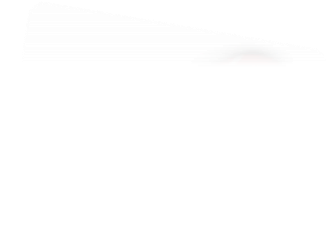 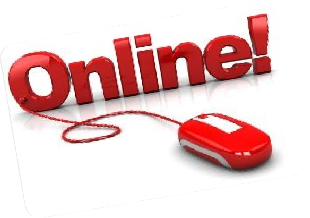 Departamento de Pastoral Penitenciaria c/ Añastro, 1 – 28033 Madrid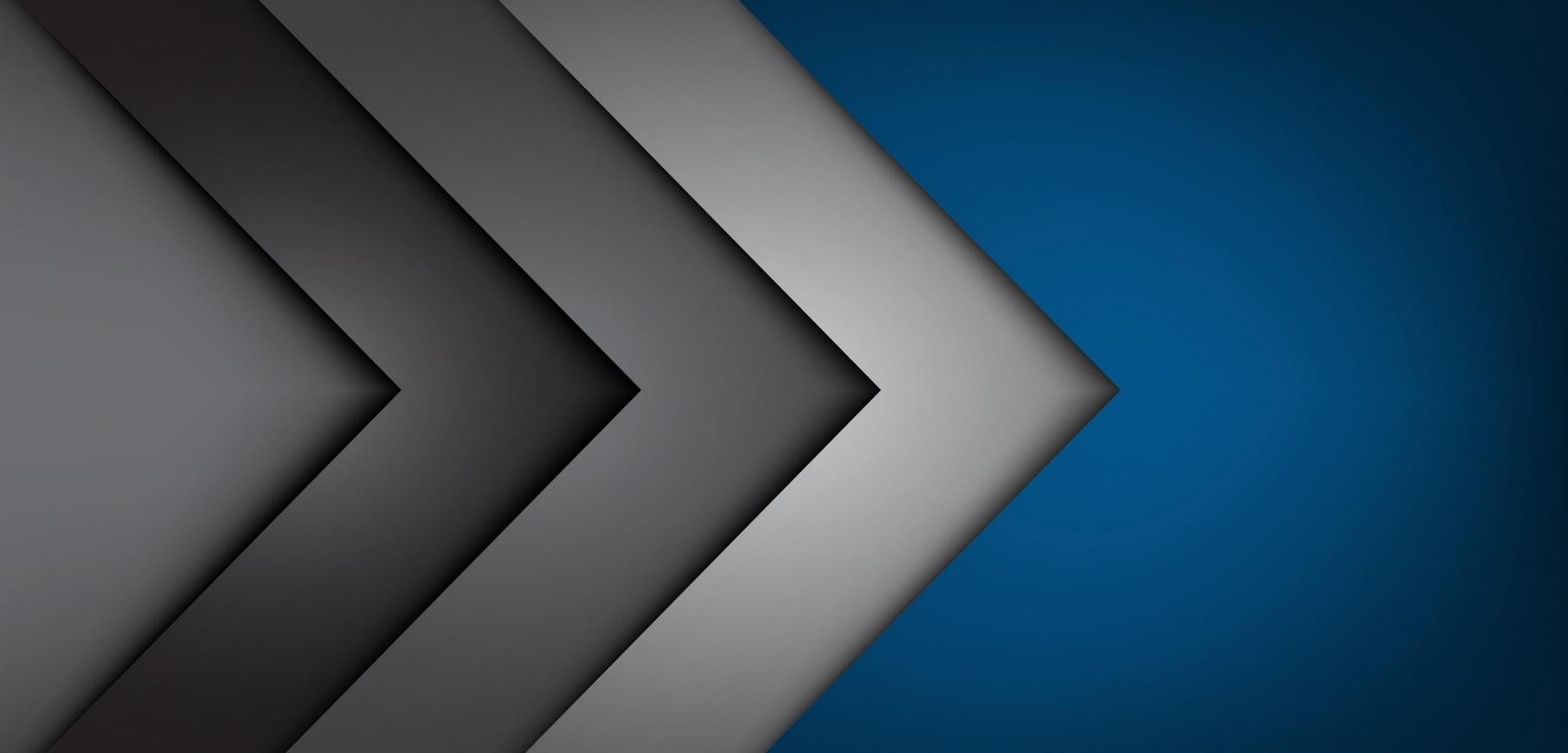 Tf. 913 439 712 - 606 047 171penitenciaria@conferenciaepiscopal.es15 €BANCO SANTANDER Cta: ES41 0049 5814 4423 1602 0709Concepto: “Jornadas de Capellanes y Delegados Pastoral Penitenciaria 2021”Se enviará enlace de jornadas a quienes hayan pagado la matriculaMartes 9 de marzoMiércoles 10 de marzo10:00 h.Presentación de las Jornadas10:00 h.“Derechos limitados en tiempo de pandemia”. Puerto Solar Calvo, Jurista de Instituciones Penitenciarias10:15 h.“La Pandemia y sus desafíos para la vida cristiana y la pastoral penitenciaria (talante evangélico)" Mons. José Cobo, obispo encargado de la Pastoral Penitenciaria“Derechos limitados en tiempo de pandemia”. Puerto Solar Calvo, Jurista de Instituciones Penitenciarias11:30 h.Descanso11:15 h.Descanso12:00 h.Mesa redonda: “Compromiso pastoral durante la pandemia”Francisco Muñoz Valera, Capellán de Puerto III y Delegado de P. PenitenciariaFermín González López, capellán de Burgos.Martín Iriberri Villanova, Capellán de Martutene, San SebastiánMaría de Cortes Astasio Lara, Coordinadora del Área Social y voluntaria de Madrid I (Alcalá mujeres) y Madrid VII (Estremera)11: 45 h.Informaciones y compartir de los capellanes y delegados sobre vivencias y experiencias en este año de pandemia (Algo parecido a las reuniones del 9 y 10 de septiembre).Presentación del X Congreso Nacional de Pastoral Penitenciaria13:00 h.Final de la primera jornada13:00 h.Final de las jornadas